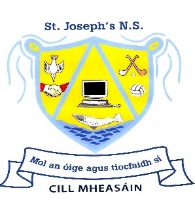 Kilmessan Mixed NS Policy on Access, Custody & SeparationThe Staff of Kilmessan Mixed N.S. encourage parents experiencing separation to arrange to speak confidentially to the teachers and/or Principal. It is our aim to handle such matters with sensitivity and compassion, and ultimately, our primary concern is for the well-being and overall development of the child.Parents/guardians should be aware that requests for denial of access to the other partner are outside the jurisdiction of the school and therefore the school is unable to pass judgement on rights of access/collection.Kilmessan Mixed N.S also plays no role in deciding which school a child attends. In accordance with the Admissions to Schools Act and KNS Admissions Policy, if there is a place available it will be offered to the applicant. Any disputes between parents/guardians should be dealt with either in family court or through mediation.The following are the key procedures in place with separated parents of pupils in the school:When a child spends time in two homes, it is requested that the school be provided with both sets of emergency/contact numbers.Regarding the collection of children from school - it is requested that the school be informed of any changes in collection arrangements in writing.It is the school policy to offer the option of separate parent/teacher meetings, if so desired. However, for the child’s sake we recommend that both parents attend together. Each parent has a right to attend such meetings and receive school reports unless there is a court order to the contrary.It is assumed that when we wish to communicate with parents regarding their child, the parent who is contacted (i.e. the parent with whom the child principally resides) will inform the other parent of meetings, arrangements etc. Special requests for separate communication can be accommodated.Regarding notes, school communication via schoolbags, school reports etc., it is assumed that the parent with whom the child principally resides will keep the other parent informed.In the absence of a custody arrangement, both parents will be treated as equal partners in terms of parenting rights and responsibilities.The school cannot be asked to withhold a child from either parent in the absence of a court order. Please note: a solicitor's letter is not a court order.If there is a serious concern about a parent abducting or leaving the country with the child, the parents/guardians should request their solicitor to seek a court order instructing the school and any other carers regarding rights of access.In the case where the estranged parent/guardian is not known to the class teacher, the concerned parent/guardian should provide a family photograph enabling the class teacher to identify the person in question.In the case of unmarried parents, the natural father has no custody or guardianship rights unless a court or the natural mother grants those rights to him. The onus is on the father to produce evidence of a court order in the case of a dispute regarding the collection of a child during or after school. (See Notes below)Teachers are under no legal obligation to provide any reports about a child if requested to do so by any third party (e.g. Solicitor/psychologist etc.).Teachers are not obliged to attend court unless under subpoena or summons.In cases where a legal order is in place, a copy of this order must be furnished to the school.The parent/guardian of each child has full responsibility for informing the school in writing of any change in circumstances at home e.g. contact details, separation, divorce, custody arrangements etc.The staff can recommend books, videos, publications etc. dealing with the issue of separation, on request.Teachers are expected to:Act in a fair, open and even-handed manner in respect of both parents.Advise both parents of meetings if the teacher believes that one parent will not inform the other.Facilitate separate meetings if, for good reason, both parents cannot attend together.Comply with the parent who has de-facto day to day control of the child in the event of a dispute.Pass relevant information from one teacher to another within the school as needed. This may include recording the relevant information on the school’s database system, Databiz.If in any doubt, a teacher should seek advice from the Board of Management.Notes on Guardianship/CustodyMarried parents are ‘Joint Guardians’. The mother of a non-marital child is the sole guardian. A Guardian is a person legally entitled to parental rights and duties in relation to a child.One of these rights is custody. Custody is the right to physical care and control of the child. If a guardian is deprived of custody rights by a Court, they still retain a say in relation to matters regarding a child’s welfare i.e. the religious, moral, intellectual, physical and social welfare of the child. They can also be awarded access.Signed:________________________________                        Date:_______________            Chairperson Board of Management